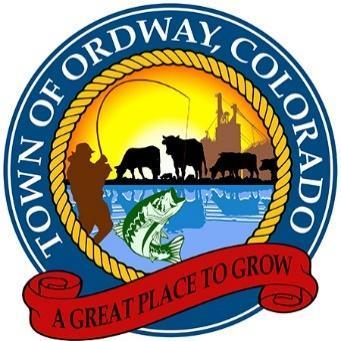 TOWN COUNCIL MEETINGAugust 28, 2023Agenda1.  Call to Order2.  The Pledge of Allegiance3.  Roll Call 4.  Additions/Changes to the Agenda: 5.  Approve Changes to the Agenda:                                      Approve Agenda with changes:6.  Approve August 14, 2023, Minutes 7.  Public Comment: (those individuals interested in speaking, please sign in at the                              beginning of the meeting. Comments are restricted to five minutes per person. 	A.  Council Comments8.  Old Business-	A. Faw Wells Update	B.  2019 Audit Update	C.  Cemetery Fence Update	D.  Demolition Update9.  New Business	A.  Broadband proposal from SECOMB.  Edie Schwartz-Water Bill IssueC.  Quote from Tru 2 You Construction for finishing Town Hall remodel	D.  New hours for tree dump	E.  IT proposals  	F.  Poker Run-Health Department	G.  Consideration of opting into Statewide Proposition 123 for funding access to the State’s Affordable Housing Fund	H.  CML District 6 Meeting in Lamar	I.  Approval to have Town Attorney proceed with condemnation proceedings on 305 Arkansas	J.  Approval to have Town Attorney proceed with condemnation proceedings on 317 Arkansas10.  Executive Session- Pursuant to C.R.S. 24-6-402 (4), executive session may be entered into for          the purpose of discussing personnel, property, legal advice, matters to be kept confidential          by law, security, and negotiations. A.  Water Matters	B.  Legal	C.  Sheriff’s Contract	D.  Recreation	11.  Next meetings or work sessions:   September 11, 202312.  Adjournment The following Call-in information is provided for remote attendance. August 28, 2023 Town Council Meeting

Town Council Meeting
Aug 28, 2023, 6:00 – 8:00 PM (America/Denver)


Please join my meeting from your computer, tablet or smartphone.
https://meet.goto.com/355823701

You can also dial in using your phone.
Access Code: 355-823-701
United States: +1 (646) 749-3122



											Karen Gates, Town Administrator			Date